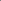 Course Title: World History AP (WHAP)Instructor: John FellensRoom: 305School Phone: 602-467-6846School e-mail: John.Fellens@dvusd.org Class Website: http://dvwhap.jimdo.comCourse Description:Welcome! The purpose of the AP World History course is to develop greater understanding of the evolution of global processes and contacts, in interaction with different types of human societies. This understanding is advanced through a combination of selective factual knowledge and appropriate analytical skills. The course highlights the nature of changes in global frameworks and their causes and consequences, as well as comparisons among major societies. Periodization forms the organizing principle to address change and continuity throughout the course. Students will be expected to complete homework daily in order to develop the analytical and writing skills necessary for success in a college-level history course. To this end, the course devotes considerable time to the critical evaluation of primary and secondary sources, increased reading, analysis of historical facts, presentations, and essays that include the DBQ, the comparative essay, and the change-over-time essay. This course emphasizes themes and addresses the habits of mind needed in order for the student to develop the necessary skills to be successful. Specific themes provide further organization to the course, along with consistent attention to contacts among societies that form the core of world history as a field of study. This course is aligned with the Arizona State Standards which include the Common Core State Standards, and it has been approved by the AP College Board.Course Goals & Objectives:The course goals and objectives will focus on the 5 Themes of AP World History to analyze the processes and causes involved in continuities and change:Interaction between humans and the environment -Demography and disease -Migration -Patterns of settlement -Technology Development and interaction of cultures -Religions -Belief systems, philosophies, and ideologies -Science and technology -The arts and architecture State-building, expansion, and conflict -Political structures and forms of governance -Empires -Nations and nationalism -Revolts and revolutions -Regional and global structures and organizations Creation, expansion, and interaction of economic systems -Agricultural and pastoral production -Trade and commerce -Labor systems -Industrialization -Capitalism, Socialism, Communism Development and transformation of social structures -Gender roles and relations -Family and kinship -Racial and ethnic constructions -Social and economic classes Chronological Boundaries of the Course: Periodization:-Unit 1: To 600 BCE: Technology and Environmental Transformations -Unit 2: 600 BCE – 600 CE: Organization and Reorganization of Human Societies -Unit 3: 600 CE – 1450 CE: Regional and Trans-regional Interactions -Unit 4: 1450CE – 1750CE: Global Interactions -Unit 5: 1750 CE – 1900 CE: Industrialization and Global Integration -Unit 6: 1900 CE – Present: Accelerating Global Change and Realignments This program uses the designation B.C.E. (before common era) and C.E. (common era); these labels correspond to B.C. (before Christ) and A.D. (Anno Domini).Course Textbook: Bulliet, Richard W., et al. The Earth and Its Peoples: A Global History. AP/3rd Edition. Boston: Houghton Mifflin, 2005.This textbook meets the curricular requirements of AP World HistoryDuring most weeks, students will be expected to read a chapter from this textbook and take notes.  Chapter tests will be given the on the following Mondays and chapter notes will be collected and graded for Homework points.Required Course Materials:Students need to get a three-ring binder specifically for this class with at least 5 folders.  Students must bring a pen, pencil and highlighters to class every day.Classroom/Course Expectations:Always be respectful and considerate of other people’s feelings and rights.NO FOOD or DRINK IN THE CLASSROOM (except for bottle water)Please remove all hats, hoodies, or other head coverings as you enter the room.No swearing in the classroom.Always come to class prepared and ready to work.Please place all backpacks, purses, etc. under your desk while you are seated.Do NOT write on or scratch your desk.Return all materials to the proper location at the end of each class.Pick up all trash and put it in the trash can.Consequences for not following the above guidelines may include any of the following:Parental contactDetention before or after schoolReferral to the conduct officeElectronic Devices: Many students want to have the privilege of carrying electronic devices on campus. With that privilege comes the responsibility of ensuring that those items are not used on campus during class or on a bus. All devices need to put on silent or vibrate BEFORE students enter the classroom.  If students are found listening to music or texting in class or otherwise not fully engaged in learning, the device will be confiscated. Misuse of electronic devices may result in disciplinary procedures in addition to the confiscation of the device.ID Cards: Student must visibly wear I.D. card at all times while on campus or at any school activity for the safety and security of all students.Grading:Grading Policy: Grades are weighted and cumulative for each semester. This is a 5.0 class.The student’s overall 18 week grade will be weighted according to the following percentages:Assessments:  All assessments will be given in class and TIMED.  Assessments will consist of exams, quizzes, DBQs, Comparative essays, Continuity and Change Over Time essays. Assessments are worth 65% of a student’s 18 week grade.Classwork/Homework/Participation:  A variety of activities throughout the year will be worth 35% of a student’s 18 week grade.Grading ScaleA 90-100%B 80-89%C 70-79%D 60-69%F 0-59%Final course grades are computed as 80% equaling the coursework done throughout the semester and 20% equaling the final exam portion of the grade.Test Retakes:Every student has the opportunity to retake tests given during the school year with proof of remediation determined by the teacher .  It is the student’s responsibility to schedule the re-take test. Re-take scores can max out at 70%, and the re-take score will be the one that goes into the grade book no matter if the re-take score is lower than the original score.This retake policy does not apply to District or teacher created semester exams or the AP exam.Attendance:Regular attendance is required to pass.  Good attendance is perhaps the most important factor to academic success.  Parents or guardians will be notified when students has accumulated an excessive amount of absences.  If you are absent it is your responsibility to get make-up work or schedule a time to make up a missed exam.  Keep in mind that any missed work due to an unexcused absence will not be allowed to be made up.Make-up Policy:Students who have an absence which is excused have one day for each day absent to turn in missed work.  Students who are marked unexcused will not receive credit for worked missed but will still receive feedback.  See the student handbook for more information regarding excused and unexcused absences. An assignment which is considered a long-term project is due on the due date and time as stated when the long-term project was assigned.  Long-term projects may be turned in prior to the due date as well as parent/guardian may turn in at the front desk.Late Work:  Any assignment / activity that is not turned in when collected on the due date can be turned in by the next day for half credit.  Anything after the next day will remain a zero.Integrity:Integrity has been defined as: “How you act when no one is looking.” Integrity is vital to the learning environment and to life itself. Any instances of cheating will be dealt with according to the school rules and may include loss of credit for the assignment, parents notified and/or a referral to Administration.Cheating includes, but is not limited to: plagiarism (using another’s words without giving credit to the author), ANY giving or receiving of answers to/from another student, copying of project assignment, using answers during an exam. Talking or the appearance of talking, during an exam and/or quiz is considered cheating.Student Name_____________________ Period_____WHAP SYLLABUS ACKNOWLEDGEMENT SHEETParents/guardians, please initial beside each of the following statements, as well as sign and date at the bottom: _____ I understand that Mr. Fellens has a teacher website that can be used as a useful resource for both the student and parent/guardian._____I understand that I have access to grades via PowerSchools. _____I authorize my child to view videos with the rating of G, PG, or PG13. _____I understand what defines cheating. I understand that if my child is cheating, he/she will receive a zero for the assignment and a possible discipline referral. _____ I will encourage my student to take the AP World Exam on May 15th 2014. There will be a cost of $89.00 to take the test. Scholarships are available. Once you have read the syllabus and discussed it with your student, please sign, have your student sign and return this page to me. Your student’s first assignment is to print this page and return it signed by Friday, August 16, 2013. Thank you, John FellensWorld History AP Teacher Deer Valley High School I have read the syllabus and understand the information included. Student’sSignature:________________________________________________Date:_________ Parent/Guardian’s Name Printed:_________________________________________Signature:____________________________________________Date:_________Best phone # to reach parent/guardian is: _____________________________________Best email to reach parent/guardian is:_________________________________________